Роль пластилинографии в развитии творческих способностей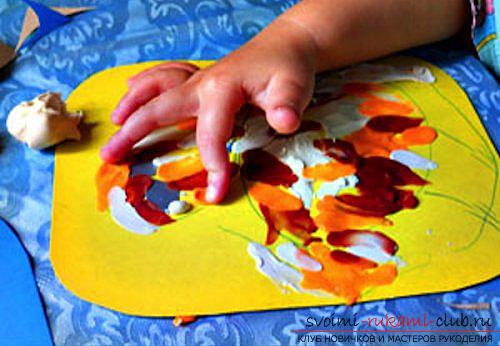 детей старшего дошкольного возраста.КонсультацияОдним из наиболее близких и естественных для ребёнка дошкольника видов деятельности, является изобразительная деятельность.В процессе изобразительной деятельности дошкольники усваивают целый ряд графических и живописных умений и навыков, учатся анализировать предметы и явления окружающего мира. Данная деятельность развиваетмелкую моторику пальцев рук, их мускулатуры, координации движений,благоприятно влияет на развитие речи(т. к. проекция кисти руки находится в непосредственной близости с речевой зоной в головном мозге), снимает нервное напряжение, страх, обеспечивает положительное эмоциональное состояние. Изобразительное творчество дает широкие возможности для познания прекрасного, для развития у детей эмоционально-эстетического отношения к действительности. Изобразительная деятельность в детском саду эффективное средство познания действительности. Данная деятельность помогает развитию и формированию зрительных восприятий, воображения, памяти, пространственных представлений, чувств и других психических процессов. Формируются такие свойства личности, как настойчивость, целенаправленность, аккуратность, трудолюбие. «Во всех современных программах представлены три способа освоения изобразительного искусства детьми дошкольного возраста: восприятие, исполнительство, творчество.Эстетическое восприятиеэто прямой путь приобщения детей к изобразительному (и любому другому) искусству. От его развития во многом зависит последующая исполнительская и творческая деятельность ребёнка. Художественное исполнительство связано с практическим овладением детьми изобразительно выразительными средствами, поскольку невозможно войти в искусство, не зная его специфического языка. Сюда же относится техническая составляющая (конкретные умения и навыки в той или иной области). Изобразительное творчество представляет собой высший уровень освоения искусства, сообразно возрастным возможностям и индивидуальным способностям. Творчество предполагает авторизацию общественного опыта и выражается в создании уникального продукта (рисунка, скульптурной фигурки или композиции). Наличие самостоятельной творческой деятельности свидетельство состоявшегося художественного развития ребёнка, поскольку она возникает по его инициативе, отвечает его интересам и протекает без прямого руководства взрослого. Наличие самостоятельной деятельности, возникающей по инициативе самих детей, говорит о влиянии правильно организованного обучения, хороших традиций быта детского сада, благоприятной атмосферы в семье.Намечаются новые пути в развитии художественной деятельности, которые позволяют отойти от традиционных штампов работы, направленной на овладение детьми только лишь определенных навыков в рисовании и лепке.Эти новые подходы позволяют разнообразить изобразительную деятельность через внедрение новых методов работы, которые дают толчок развитию, как творческому потенциалу ребенка, так и развитию личностиребенка в целом. Центральным моментом работы по развитию творческих способностей является развитие у детей умения выделять и при помощи особых средств оформлять, воплощать в пластичном материале различные образы окружающего мира. Развитию творческой активности, пробуждения интереса к изобразительной деятельности у детей, способствует использование нетрадиционной техники работы с пластилином «Пластилинография».Техника пластилиновой живописи уникальна. Дети с удовольствием открывают и самостоятельно придумывают новые цвета и оттенки, используя пластилиновую палитру. Поиск цветов и оттенков сближает лепку с рисованием красками. «Пластилинография» («графия» создавать, изображать, «пластилин» материал, при помощи которого осуществляется исполнение замысла). Принцип данной нетрадиционной техники заключается в создании лепной картины с изображением выпуклых, полуобъёмных объектов на горизонтальной поверхности. Предметный материал художественно творческой деятельности представляет собой последовательность тщательно подобранных, постепенно усложняющихся изделий. Каждое новое изображение базируется на уже изученном, содержит знакомые формы и выполняется уже известными ребенку приемами, но при этом дополнено новыми, более сложными, еще не знакомыми ему элементами. Пластилинография -это один из сравнительно недавнего появления нового жанра (вида) в изобразительной деятельности. Основной материал пластилин, а основным инструментом в пластилинографии является рука (вернее, обе руки, следовательно, уровень умения зависит от владения собственными руками. Данная техника хороша тем, что она доступна детям дошкольного возраста, позволяет быстро достичь желаемого результата и вносит определенную новизну в творчество детей, делает его более увлекательным и интересным, что очень важно для работы с детьми (Г.Н.Давыдова). Занятия пластилинографией представляют большую возможность для развития и обучения детей, так как способствуют развитию таких психических процессов, как: внимание, память, мышление, развитию воображения, творческих способностей; развитию восприятия, пространственной ориентации, сенсомоторной координации детей, развитию самостоятельности, произвольности поведения; реализовывать впечатления, знания, эмоциональное состояние в творчестве.Дети учатся планировать свою работу и доводить её до конца. Занимаясь пластилинографией, у ребенка развивается умелость рук, укрепляется сила рук, движения обеих рук становятся более согласованными, а движения пальцев дифференцируются, ребенок подготавливает руку к освоению такого сложного навыка, как письмо. Этому всему способствует хорошая мышечная нагрузка пальчиков. Одним из несомненных достоинств занятий по пластилинографии с детьми дошкольного возраста является интеграция предметных областей знаний. Деятельность пластилинографией позволяет интегрировать различные образовательные сферы. Темы тесно переплетаются с жизнью детей, с той деятельностью, которую они осуществляют в другой деятельности(по ознакомлению с окружающим миром и природой, развитию речи, и т. д.) Таким образом, данные показывают, что система обучения дошкольников, направленная на формирование творчества, должна предполагать развитие у детей умения находить оригинальные способы для создания художественного образа, которое возможно через пластилинографию.